O saving Victim, opening wide    Hymnal 1982 no. 311    Melody: Verbum supernum prodiens     L.M.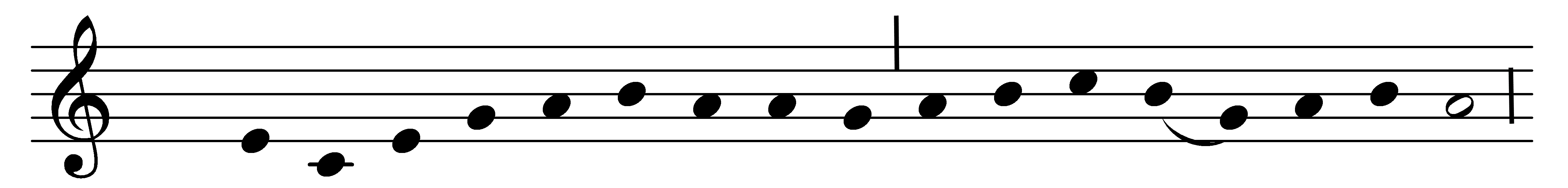 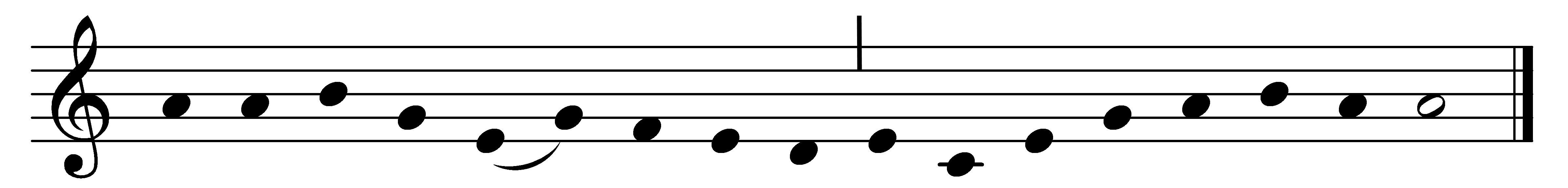 O saving Victim, opening widethe gate of heaven to us below,our foes press on from every side,thine aid supply, thy strength bestow.All praise and thanks to thee ascendfor evermore, blest One in Three;O grant us life that shall not endin our true native land with thee.Words: Attributed to Thomas Aquinas (1225?-1274), translated by Edward Caswall (1814-1878)Music: Mode ii, Nevers MS, 13th century